КТО «ИЗОБРЕЛ» МУЗЫКУВ глубокой древности трудной была жизнь людей, их жилища и одежда были плохой защитой от холода, их часто мучал голод. Их речь была бедна и ограничена лишь самыми необходимыми понятиями.И музыка уже существовала!Конечно, это была не та музыка, которую мы можем слышать сейчас — стоит только нажать кнопку магнитофона. Нам трудно даже представить себе музыку первобытных людей — ведь тогда никто не умел ее записывать, и все же...Матери песнями укачивали детей, воины боевыми песнями-кличами воодушевляли себя и устрашали врагов, пастухи протяжными зовами собирали стада. Размеренные выкрики помогали людям справиться с трудной общей работой. Горе по умершему выражали в песнях-плачах... Так возникли древнейшие формы музыки.На первых порах музыка звучала только в исполнении человеческого голоса. Такую музыку называют вокальной.Сначала люди пели «без сопровождения». Потом стали « помогать» себе хлопками в ладоши, притопыванием — вот и выходит, что древнейшим музыкальным инструментом был сам человек. И только значительно позднее люди стали использовать куски дерева, плоские камни — они издавали гораздо более громкие и разнообразные звуки.Дальше — больше. Люди заметили, что музыкальный звук можно извлечь из тугой тетивы лука, из стебля тростника или трубчатой косточки животного...Так кто же изобрел, кто создал музыку? А никто. Вернее — многие люди с глубокой древности и до наших дней по крупицам создавали и продолжают создавать и новые музыкальные произведения, и новые музыкальные инструменты.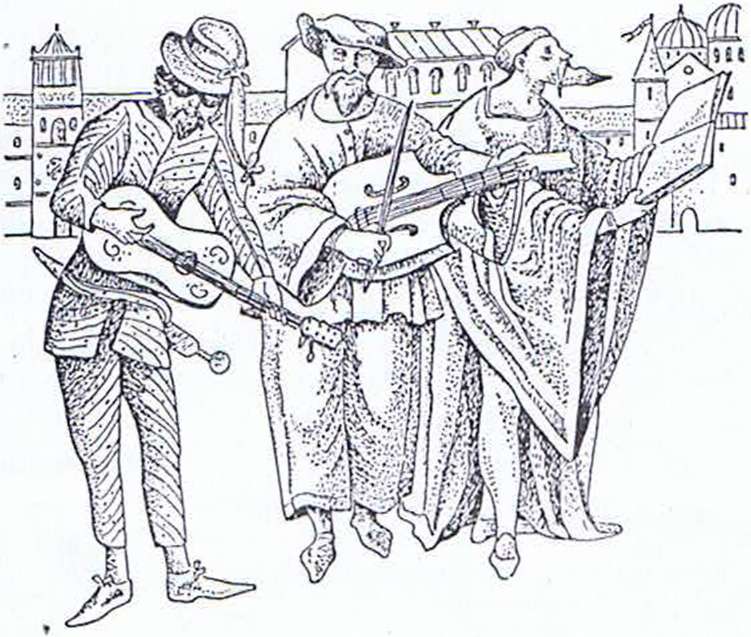 